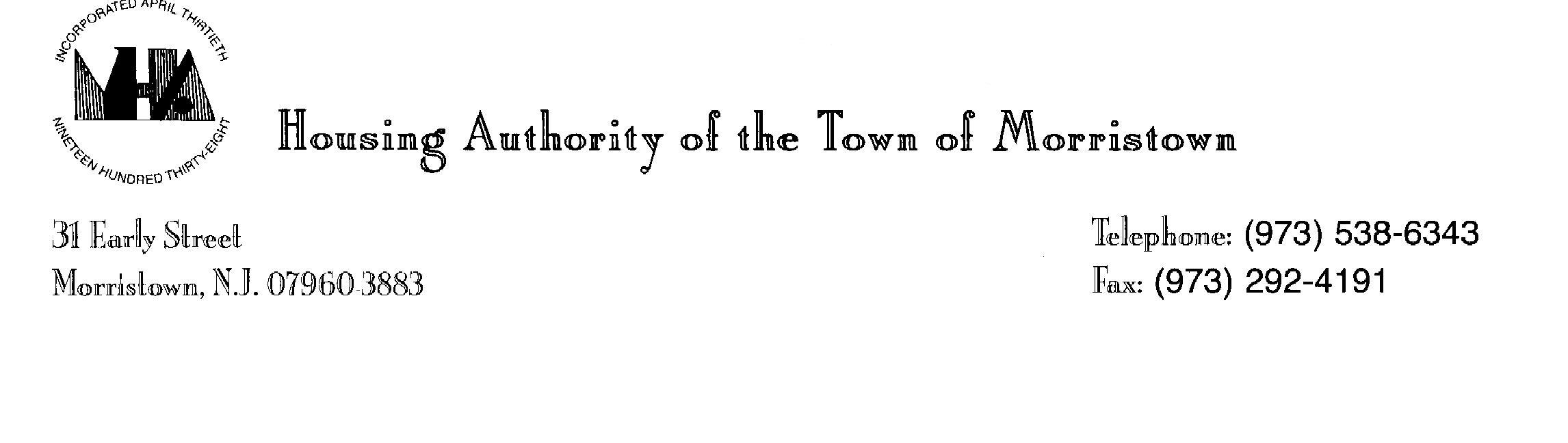 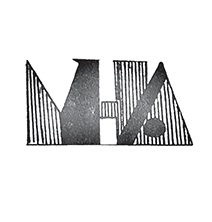 MHA Resident Services FSS Intake Date: ___________Head of Household Name: ________________________ DOB: ____________ Age: ________Address: ______________________________________________________________________Gender: ______________ Phone #: ___________________ Email: ________________________SS #: ________________________ Source of income: ___________________________ Annual Income:  $ ___________________ Other Income: Y / N (If yes): _____________________________________________________Household Composition:Name: _______________________ Age: __________ DOB: ____________Gender: __________ Relationship to HOH: ___________________Name: _______________________ Age: __________ DOB: ____________             Gender: __________ Relationship to HOH: ____________________Name: _______________________ Age: __________ DOB: ____________             Gender: ___________ Relationship to HOH: _____________________Name: _______________________ Age: __________ DOB: ____________             Gender: ___________ Relationship to HOH: ____________________________________________________                   ________________                     HOH Signature                                                     Date Tentative Contract Date: ____________________Proposed Goal: ____________________________________________________________________________________________________________________________________________________________________________________________________________________________________________________________________________________________________________________________________________________________________________________________________________________________________________________________________________________________________________________________________________________________________________________________________________________________________________________________________________________________________________________________________________________________________________________________________________________________________________________________________________________________________________________________________________________________________________________________________________________________________________________________________________________________________________________________________________________________________________________________________________________________________________________________________________________________________________________________________________________________________________________________________________________________________________________________________________________________________________________________________________________________________________________________________________________________________________________________________________________________________________________________________________________________________________________________________________________________________________________________________________________________________________________________________________________________________________________________________________________________________________________________________________________________________________________________________________________________________________________________________________________________________________________________________________________________________________________________________________________________________________________________________________________________________